с.Степная ШенталаКАРАР                                                                 ПОСТАНОВЛЕНИЕ        	ПРОЕКТО Порядке сбора средств самообложенияграждан Степношенталинского сельского поселенияАлексеевского муниципальногорайона Республики ТатарстанВ соответствии с Бюджетным кодексом Российской Федерации, Федеральным законом от 6 октября 2003 года № 131-ФЗ «Об общих принципах организации местного самоуправления в Российской Федерации», Законом Республики Татарстан от 24 марта 2004 года № 23-ЗРТ «О местном референдуме», Уставом Степношенталинского сельского поселения Алексеевского муниципального района Республики Татарстан в целях реализации решений, принятых на сходе граждан с. Малый Красный Яр от «13» ноября 2019 года № 2, с. Степная Шентала от «14» ноября 2019 года № 2, Исполнительный комитет Степношенталинского сельского поселения, постановил:1. Утвердить прилагаемый Порядок сбора средств самообложения граждан Степношенталинского сельского поселения Алексеевского муниципального района Республики Татарстан. 2. Разместить настоящее постановление на официальном сайте Степношенталинского сельского поселения, на портале правовой информации, а также на информационном стенде в здании Степношенталинского сельского поселения поселения Алексеевского  муниципального района Республики Татарстан. 3. Настоящее решение вступает в силу после его официального опубликования.4. Контроль за исполнением настоящего решения оставит за собой.Руководитель Исполнительного комитета                                                         Ф.Я.ХамадеевПриложение 1к проекту постановления Исполнительного комитета Степношенталинского сельского поселения  Порядок сбора средств самообложения граждан Степношенталинского сельского поселения Алексеевского муниципального района Республики Татарстан1. Настоящий Порядок устанавливает правила сбора средств самообложения граждан Степношенталинского сельского поселения Алексеевского муниципального района Республики Татарстан.2. Уплата средств самообложения граждан производится в срок до 15.03.2020 гражданами, достигшими 18-летнего возраста, зарегистрированными на территории Степношенталинского сельского поселения Алексеевского муниципального района Республики Татарстан, независимо от их участия в сходе граждан и отношения, выраженного ими при голосовании, за исключением инвалидов 1 группы, студентов очного обучения, граждан, призванных на срочную службу в ряды Российской Армии.3. Бланк извещения (уведомления) об уплате разового платежа доводится до сведения граждан путем опубликования на официальном сайте Алексеевского муниципального района, а также путем вручения под роспись либо направления посредством почтовой связи. Извещение (уведомление) должно содержать платежные реквизиты зачисления средств самообложения граждан, сумму разового платежа в полном размере, срок его уплаты. 4. Денежные средства, полученные от самообложения граждан, поступают       на лицевой счет Степношенталинского сельского поселения Алексеевского муниципального района Республики Татарстан.5. Оплата платежей гражданами производится путем перечисления денежных средств через организации, имеющие право на осуществление расчетов по поручению физических лиц, на осуществление почтовых переводов (расчетные организации).8. Подтверждением факта оплаты является квитанция приходного кассового ордера, чек-ордер, иные документы, подтверждающие факт оплаты.9. Средства самообложения граждан, не внесенные в установленный срок, взыскиваются в порядке, установленном законодательством.Приложение 2к проекту постановления Исполнительного комитета Степношенталинского сельского поселения  ИЗВЕЩЕНИЕ (УВЕДОМЛЕНИЕ) № ____об уплате разового платежа по самообложению в бюджет Степношенталинского сельского поселения Алексеевского муниципального района Республики Татарстан.Ф.И.О. плательщика__________________________ИНН____________________Адрес:             ________________________________________________________На основании       реализации решений, принятых на сходе граждан с. Малый Красный Яр от «13» ноября 2019 года № 2, с. Степная Шентала от «14» ноября 2019 года № 2 Вам необходимо уплатить в срок до 15 марта 2020 года разовый платеж на реализацию мероприятий  с.Малый Красный Яр - содержание  и ремонт внутрипоселенческих дорог;- содержание уличного освещения в населенных пунктах;  в сумме 300 рублей,с.Степная Шентала- содержание  и ремонт внутрипоселенческих дорог; - содержание техники (трактор, пожарная автомашина, оплата труда по договору);  - содержание уличного освещения в населенном пункте; в сумме 300 рублей,по следующим реквизитам:Банк получателя  Отделение-НБ Республики Татарстан   БИК 049205001Получатель УФК по РТ (Финансово-бюджетная палата Алексеевского муниципального района)                     Сч. № 40101810800000010001                      ИНН 1605004725                      КПП 160501001                      КБК 501 117 14030 100000 150  ОКТМО  92606490Назначение платежа Средства самообложения граждан, зачисляемые в бюджеты сельских поселений.Руководитель _________________        _______________________________________                            М.П.            (подпись)                             (расшифровка подписи)              - - - - - - - - - - - - - - - - - -  линия отреза  - - - - - - - - - - - - - - -Извещение (Уведомление) № _________________об уплате  разового платежа  по самообложению в бюджет Степношенталинского сельского поселения Алексеевского муниципального района Республики Татарстан.в сумме  300 руб.Ф.И.О. плательщика ______________________________________________________Адрес: ____________________________________________________________________Получил «__» _______________ 20__ г.   _____________________________________                                                                                                       (подпись плательщика)ИСПОЛНИТЕЛЬНЫЙ КОМИТЕТСТЕПНОШЕНТАЛИНСКОГОСЕЛЬСКОГО ПОСЕЛЕНИЯАЛЕКСЕЕВСКОГОМУНИЦИПАЛЬНОГО РАЙОНАРЕСПУБЛИКИ ТАТАРСТАН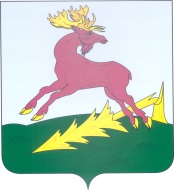 ТАТАРСТАН РЕСПУБЛИКАСЫ АЛЕКСЕЕВСКМУНИЦИПАЛЬ РАЙОНЫКЫР ШОНТАЛЫ АВЫЛ ҖИРЛЕГЕБАШКАРМА КОМИТЕТЫ